ИНФОРМАЦИЯО СОЦИАЛЬНО-ЭКОНОМИЧЕСКОМ РАЗВИТИИМУНИЦИПАЛЬНОГО ОБРАЗОВАНИЯ ГОРОД КОГАЛЫМза январь - март 2015 годаОценка социально–экономического развития города за январь – март 2015 года основывается на данных Территориального органа Федеральной службы государственной статистики по Ханты-Мансийскому автономному округу – Югре, структурных подразделений Администрации города Когалыма и учреждений города Когалыма.Деятельность органов местного самоуправления города Когалыма в отчетном периоде была направлена на реализацию реформы местного самоуправления, решение вопросов местного значения, обеспечение комфортности, безопасности проживания жителей города, поддержание на достигнутом уровне и дальнейшее развитие социальной сферы города.ОБЕСПЕЧЕНИЕ УСТОЙЧИВОГО РАЗВИТИЯ ЭКОНОМИКИ И СОЦИАЛЬНОЙ СТАБИЛЬНОСТИ В ГОРОДЕ КОГАЛЫМЕ Распоряжением Администрации города Когалыма от 20.03.2015 №56-р утвержден План мероприятий по обеспечению устойчивого развития экономики и социальной стабильности в городе Когалыме на 2015 год и на период 2016 и 2017 годов (далее – План мероприятий).При разработке Плана мероприятий были учтены предложения структурных подразделений Администрации города Когалыма, Думы города Когалыма. Планом мероприятий предусмотрены меры, направленные на снижение издержек бизнеса, поддержку малого и среднего предпринимательства, развитие жилищного строительства и жилищно-коммунального хозяйства, а также мероприятия, направленные на обеспечение социальной стабильности, и мероприятия по осуществлению мониторинга и контроля ситуации в экономике и социальной сфере города Когалыма.На официальном сайте Администрации города Когалыма в сети «Интернет» в разделе «Экономика и бизнес» размещен План мероприятия и отчет о его исполнении по состоянию на 1 апреля 2015 года (Приложение 2).Кроме того, в городе Когалыме были исполнены следующие пункты распоряжения Правительства Ханты-Мансийского автономного округа – Югры от 16.02.2015 №62-рп «О плане мероприятий по обеспечению устойчивого развития экономики и социальной стабильности в Ханты-Мансийском автономном округе – Югре на 2015 год и на период 2016 и 2017 годов»:Пункт 14 «Увеличение размера «льготного» коэффициента, применяемого при расчете арендной ставки и (или) увеличения периода применения льготного коэффициента для субъектов малого предпринимательства».Расчет арендной платы за пользование имуществом, находящимся в муниципальной собственности города Когалыма, производится на основании постановления Администрации города Когалыма от 24.07.2014 №1817 «Об утверждении порядка расчета арендной платы за пользование муниципальным имуществом города Когалыма».При передаче в аренду муниципального имущества, включенного в перечень муниципального имущества для поддержки субъектов малого и среднего предпринимательства, с 1 августа 2014 года применяются льготные ставки арендной платы.Согласно применяемой с 1 августа 2014 года методикой, размер арендной платы рассчитывается исходя из стоимости 1 кв. метра в месяц. Расчет производится по формуле с применением коэффициентов к базовой ставке 1 кв. метра предаваемого в аренду недвижимого имущества. Базовая ставка является расчетным показателем и фиксированным размером стоимости 1 кв. метра. Коэффициенты характеризуют: функциональное назначение недвижимого имущества, тип помещения, целевое использование помещения, категорию арендатора (некоммерческая организация, субъекты малого и среднего предпринимательства, инвалиды).На сегодняшний день размер арендной платы для различных категорий арендаторов варьируется с 18 до 600 рублей за 1 кв. метр в месяц, тогда как для субъектов малого и среднего предпринимательства с 18 до 360 рублей.Таким образом, исходя из возможности города Когалыма, действующие ставки арендной платы обеспечивают поддержку и развитие субъектов малого и среднего предпринимательства города Когалыма.Пункт 21 «Пересмотр приоритетности мероприятий государственных и муниципальных программ автономного округа в целях повышения эффективности использования бюджетных ресурсов».В течение 1 квартала 2015 года исполнителями муниципальных программ были пересмотрены мероприятия муниципальных программ в соответствии с приоритетами. Оптимизация средств бюджета города Когалыма за 1 квартал 2015 года составила 3,5 млн. рублей. Специалистами Комитета финансов Администрации города Когалыма и управления экономики Администрации города Когалыма проводится экспертиза проектов муниципальных программ в соответствии с Порядком разработки, утверждения и реализации муниципальных программ в городе Когалыме, утвержденным постановлением Администрации города Когалыма от 26.08.2013 №2514.ДЕМОГРАФИЧЕСКАЯ СИТУАЦИЯРазвитие демографической ситуации в городе Когалыме характеризуется сохранением позитивной динамики роста численности населения. По предварительным данным среднегодовая численность постоянного населения города Когалыма увеличилась по сравнению с аналогичным периодом 2014 года на 2,0% и составила 62,5 тыс. человек. Результатом является рост численности населения, который обусловлен как положительным естественным приростом населения, так и положительным сальдо миграции, о чем свидетельствуют следующие данные:В 1 квартале 2015 года по предварительным данным родилось 204 младенца, что на 15 младенцев меньше, чем за соответствующий период прошлого года. Число умерших составило 55 человек, что на 10 человек меньше аналогичного периода 2014 года.Благодаря превышению уровня рождаемости над смертностью в 3,7 раза, естественный прирост населения в 1 квартале 2015 года составил 149 человек, что на 5 человек меньше аналогичного периода 2014 года.Коэффициент рождаемости на 1000 человек среднегодового населения уменьшился по отношению к аналогичному периоду 2014 года на 0,3 промилле и составил 3,3 промилле. Коэффициент смертности населения уменьшился на 0,2 промилле и составил 0,9 промилле.Вторым фактором демографического развития является миграционное движение населения.Миграционная ситуация в городе отмечается неустойчивостью процессов передвижения населения, что обусловлено специфическими условиями, характерными для северных территорий.Тенденция миграционной динамики населения по предварительным данным в 1 квартале 2015 года характеризуется положительным сальдо.Количество прибывших граждан по предварительным данным увеличилось на 1,1% и составило 752 человека, число выбывших из города увеличилось на 2,8%, и составило 654 человека.Всего в миграционный оборот было вовлечено 1 406 человек, или 2,2% от общей численности населения города, в аналогичном периоде 2014 года эти показатели составили 1 380 человек или 2,3% от общей численности населения.Всего за 1 квартал 2015 года миграционное движение увеличило численность жителей на 98 человек, за аналогичный период прошлого года миграционное движение населения увеличило численность на 108 человек.Улучшение демографической ситуации в немалой степени зависит от отношения населения к браку и семье. Число зарегистрированных браков в городе Когалыме, по данным отдела записи актов гражданского состояния Администрации города Когалыма, за 1 квартал 2015 года уменьшилось на 29,7% по сравнению с соответствующим периодом 2014 года и составило 78 актов (1 квартал 2014 года – 111 актов). Вместе с тем, несмотря на уменьшение зарегистрированных браков, можно отметить тенденцию сохранения показателя соотношения браков и разводов: в 1 квартале 2015 года на 1 брак приходилось 0,9 разводов, в 1 квартале 2014 года данный показатель также составил 0,9. Разводов зарегистрировано 72, что на 26,5% меньше, чем в 1 квартале 2014 года.С целью обеспечения согласованных действий государственных органов, органов местного самоуправления, предприятий, организаций, учреждений, общественных объединений, фондов и граждан в решении задач демографического развития города Когалыма действует Координационный совет по вопросам демографической политики при Администрации города Когалыма.Все мероприятия в городе Когалыме в сфере демографической политики проводятся в рамках плановых мероприятий учреждений культуры, образования, спорта и молодежной политики. Так в 1 квартале 2015 года с целью поддержки и развития традиций семейного творчества, укрепления семейно-родственных связей поколений состоялся городской фестиваль семейного творчества «Поколение без границ». В целом показатели свидетельствуют о благоприятной демографической ситуации, сложившейся в городе.ПРОМЫШЛЕННОСТЬНа сегодняшний день промышленность – ведущая отрасль экономики города Когалыма, влияющая на социально-экономическое состояние города. Промышленный комплекс города Когалыма представлен отраслями добычи топливно–энергетических полезных ископаемых, предоставлением услуг в этих областях, обрабатывающим производством и производством и распределением электроэнергии, газа и воды. Более 52,8% отгруженных товаров собственного производства приходится на промышленный комплекс.Объём отгруженных товаров собственного производства, выполненных работ и услуг собственными силами по крупным и средним промышленным предприятиям города за 1 квартал 2015 год по предварительным данным составил 6,5 млрд. рублей и увеличился в действующих ценах к соответствующему периоду 2014 года на 7,7%. Структура промышленного производства города сложилась следующим образом:Индекс промышленного производства предприятий, связанных с добычей нефти и газа, по городу Когалыму за отчетный период в сравнении с аналогичным показателем 2014 года составил 117,2%.По виду экономической деятельности «Обрабатывающие производства» крупными и средними предприятиями города Когалыма объем отгруженных товаров собственного производства, выполненных работ и услуг собственными силами составил 1,4 млрд. рублей, индекс промышленного производства при этом составил 116,2%. Наибольший удельный вес в общем объеме отгруженных товаров (65,8%) приходится на предприятия, занятые производством кокса и нефтепродуктов. Вторым по значимости видом деятельности в обрабатывающем производстве является производство электрооборудования, электронного и оптического оборудования, в 1 квартале 2015 года на его долю приходится 14,3%, причем в этом виде экономической деятельности наблюдается спад объема отгруженной продукции на 17,1% по сравнению с соответствующим периодом прошлого года. Также 14,3% в общем объеме отгруженных товаров приходится и на химическое производство. Производство и реализацию химреагентов в городе Когалыме осуществляет общество с ограниченной ответственностью «Когалымский завод химреагентов». На производство машин и оборудования (без производства оружия и боеприпасов) приходится 3,2% отгруженных товаров. В рамках вида деятельности «Прочие производства» в городе Когалыме осуществляется производство мебели, а также обработка лома черных металлов, текстильное и швейное производство, производство резиновых и пластмассовых изделий на долю данных видов деятельности приходится 2,4%. Индекс промышленного производства по виду экономической деятельности «Производство и распределение электроэнергии, газа и воды» за 1 квартал 2015 года составил 95,8% к аналогичному периоду прошлого года. Объем отгруженных товаров собственного производства, выполненных работ и услуг собственными силами по указанному виду экономической деятельности составил 2,5 млрд. рублей.АГРОПРОМЫШЛЕННЫЙ КОМПЛЕКСПроизводство сельскохозяйственной продукции в городе Когалыме осуществляют 6 крестьянских (фермерских) хозяйств. Основное направление деятельности данных хозяйств – животноводство, связанное с разведением крупного и мелкого рогатого скота, свиней и птицы.За 1 квартал 2015 года в городе Когалыме производство мяса в живом весе составило 50,3 тонны, что выше на 47,9% объема аналогичного периода прошлого года (1 квартал 2014 года – 34,0 тонны), производство молока составило 14,0 тонн, что на 7,7% выше показателя прошлого года (1 квартал 2014 года – 13,0 тонны).Поголовье крупного и мелкого рогатого скота в городе Когалыме на 01.04.2015 составило 108 голов, (1 квартал 2014 года - 93 головы), поголовье свиней – 950 (1 квартал 2014 года - 922 головы), что составляет 116,1% и 103,0% соответственно. Поголовье сельскохозяйственных животныхв крестьянских (фермерских) хозяйствах, головВ целях поддержки и развития сельскохозяйственного производства в городе Когалыме в 1 квартале 2015 года продолжилась реализация мероприятий муниципальной программы «Развитие агропромышленного комплекса и рынков сельскохозяйственной продукции, сырья и продовольствия в городе Когалыме в 2014-2017 годах», утвержденной постановлением Администрации города Когалыма от 11.10.2013 №2900 (далее – муниципальная программа АПК), в которой также прописан Порядок предоставления муниципальной финансовой поддержки развития сельскохозяйственного производства (далее – Порядок). В рамках муниципальной программы АПК предусмотрены мероприятия, позволяющие сельхозпредприятиям, крестьянским (фермерским) хозяйствам, гражданам, ведущим личные подсобные хозяйства или занимающимся садоводством, огородничеством, животноводством осуществлять продажу собственной продукции в городе Когалыме с получением муниципальной финансовой поддержки.Вышеуказанным Порядком определены условия, порядок предоставления и возврата, контроль и ответственность за предоставлением муниципальной поддержки в виде субсидии в целях возмещения затрат, связанных с реализацией сельскохозяйственной продукции в городе Когалыме (арендная плата за торговые места). Выплата субсидии осуществляется за счет средств муниципальной программы АПК. Так, на 2015 год муниципальной программой АПК предусмотрено возмещение затрат в сумме 8 574,0 тыс. рублей, из них:- 7 624,0 тыс. рублей - бюджет Ханты-Мансийского автономного округа – Югры;- 950,0 тыс. рублей – средства бюджета города Когалыма.В 1 квартале 2015 года на производство и реализацию продукции животноводства денежные средства освоены в размере 918,15 тыс. рублей, из них:- 826,18 тыс. рублей – средства бюджета Ханты-Мансийского автономного округа – Югры;- 91,97 тыс. рублей – средства бюджета города Когалыма.Получателями поддержки стали 2 Главы крестьянского (фермерского) хозяйства.В рамках муниципальной программы АПК продолжается активная информационно-разъяснительная работа с сельхозпроизводителями и лицами, желающими заняться данным видом деятельности, о мерах и способах государственной поддержки агропромышленного комплекса. Так, в 1 квартале 2015 года, по вопросу финансовой поддержки на развитие сельскохозяйственного производства, обратилось за консультацией 13 человек, в том числе 5 сельхозпроизводителей и 8 человек желающих начать сельскохозяйственную деятельность. С каждым заявителем была проведена консультация с предоставлением нормативной документации, для ознакомления и применения в работе.Так же информационно-разъяснительная работа среди населения города Когалыма осуществляется через официальный сайт Администрации города Когалыма в сети «Интернет» и в газете «Когалымский вестник».В городе функционирует одна постоянно действующая ярмарка (фермерские ряды, реализующие сельскохозяйственную продукцию), а также ярмарки выходного дня (пятница, суббота, воскресенье).В 1 квартале 2015 года в городе Когалыме проведены запланированные ярмарки:- 2 тематических ярмарки-выставки, посвященные праздникам «День влюбленных», «8 Марта», организатор ООО «Элия»;- 1 ярмарка выходного дня, посвященная празднованию «Проводы русской зимы».Дополнительно, в целях расширения межрегиональных партнерских отношений и развития торгово-экономического сотрудничества Администрацией города Когалыма при содействии Департамента агропромышленного комплекса Тюменской области организованы и успешно проведены 2 сельскохозяйственные ярмарки тюменских товаропроизводителей. Всего в рамках данных ярмарок было реализовано 19,3 тонны продукции на сумму 2 657,5 тыс. рублей.МАЛОЕ ПРЕДПРИНИМАТЕЛЬСТВОМалое и среднее предпринимательство занимает важное место в экономике города Когалыма и играет важную роль в решении экономических и социальных задач – это сохранение рабочих мест, обеспечение дополнительной занятости, насыщение потребительского рынка товарами и услугами.Становление и развитие малого и среднего предпринимательства – одна из составляющих развития экономики города.Малый и средний бизнес в городе Когалыме по предварительным данным в       1 квартале 2015 года был представлен 1 790 субъектами малого и среднего предпринимательства, из них 338 субъектов малого и среднего предпринимательства и 1 452 индивидуальных предпринимателя. Количество субъектов малого и среднего предпринимательства по сравнению с 1 кварталом 2014 года уменьшилось на 2,8% (2014 год – 1 841 субъект). Численность работников в них составила по оценке свыше 6,5 тыс. человек. С учётом индивидуальных предпринимателей общее количество работающих в секторе малого бизнеса составило 7,95 тыс. человек или 22,1% от общего числа занятых в экономике города.Структура малых предприятий по видам экономической деятельности в течение ряда лет остается практически неизменной. Сфера торговли и общественного питания в связи с достаточно высокой оборачиваемостью капитала является наиболее предпочтительной для малого бизнеса.В целях создания благоприятных условий для развития малого и среднего предпринимательства, обеспечения занятости населения, насыщения рынка товарами и услугами в городе Когалыме постановлением Администрации города Когалыма от 11.10.2013 №2919 утверждена муниципальная программа «Социально-экономическое развитие и инвестиции муниципального образования город Когалым на 2014-2017 годы», в которой в том числе содержится подпрограмма «Развитие малого и среднего предпринимательства в городе Когалыме на 2014-2017 годы» (далее – подпрограмма РМСП).В рамках подпрограммы РМСП Администрация города Когалыма оказывает следующие виды поддержки:Финансовая поддержка:Финансовая поддержка организаций, образующих инфраструктуру поддержки субъектов малого и среднего предпринимательства, а также субъектов малого и среднего предпринимательства города Когалыма осуществляется путём предоставления субсидий. Всего в 2015 году на развитие малого и среднего предпринимательства выделено 6 689,2 тыс. рублей (2014 год - 5 429,6 тыс. рублей), из них:- 2 649,2  тыс. рублей – средства бюджета Ханты – Мансийского автономного округа - Югры;- 4 040,0 тыс. руб. – средства бюджета города Когалыма.Реализация средств по подпрограмме РМСП запланирована в 3, 4 квартале 2015 года.Информационная поддержка:На официальном сайте Администрации города Когалыма в сети «Интернет» в разделе «Экономика и бизнес» подраздел «Инвестиционная деятельность, формирование благоприятных условий для ведения предпринимательской деятельности» размещена вся необходимая информация для субъектов малого и среднего предпринимательства, в том числе и текст муниципальной программы «Социально-экономическое развитие и инвестиции муниципального образования город Когалым на 2014-2017 годы». Раздел находится в актуальном состоянии и постоянно обновляется, а также наполняется новой информацией.Администрацией города Когалыма налажено тесное взаимодействие с малым бизнесом города. Активно работает Координационный совет по развитию малого и среднего предпринимательства в городе Когалыме. В 1 квартале 2015 года состоялось одно заседание такого совета.Информационная поддержка также оказывается в виде консультаций. В отчетном периоде консультационными услугами специалистов отдела потребительского рынка и развития предпринимательства управления экономики Администрации города Когалыма воспользовалось 13 человек.В 1 квартале была разработана документация на право заключить муниципальный контракт на оказание услуг по размещению информационных материалов, трансляция объявлений «бегущей строкой».Имущественная поддержка:Субъектам малого и среднего предпринимательства города Когалыма (далее - Субъектам) оказывается имущественная поддержка путём предоставления муниципального имущества во владение и (или) в пользование на возмездной основе и на льготных условиях (постановлением Администрации города Когалыма от 02.04.2015 №932 утвержден Порядок оказания имущественной поддержки субъектам малого и среднего предпринимательства города Когалыма и организациям, образующим инфраструктуру поддержки субъектов малого и среднего предпринимательства в городе Когалыме).Так, в 1 квартале 2015 года Субъектам была предоставлена поддержка в виде аренды недвижимого имущества (4 Субъектам) и аренды движимого имущества (2 Субъектам).С целью проведения образовательных мероприятий в отчетном периоде проводилась работа по подготовке документации на право заключить муниципальный контракт на оказание образовательных услуг по проведению обучающих семинаров для субъектов малого и среднего предпринимательства, для работников субъектов малого и среднего предпринимательства, а также для лиц, желающих заниматься предпринимательской деятельностью.Создание благоприятных условий для поддержки и развития малого и среднего предпринимательства, а также оказание услуг субъектам малого и среднего предпринимательства, предоставление им консультационной, финансовой и иной материальной помощи в городе Когалыме осуществляют организации, образующие инфраструктуру поддержки субъектов малого и среднего предпринимательства.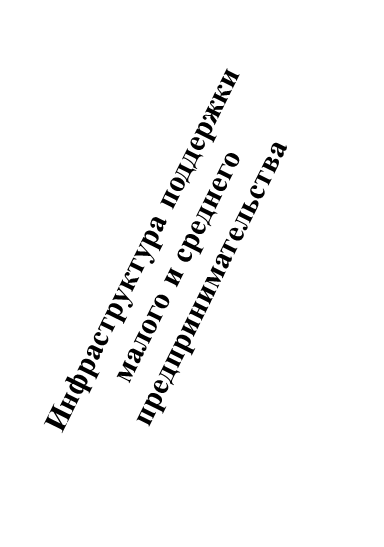 Основными проблемами учёта деятельности малых и средних предприятий являются отсутствие полной статистической информации о деятельности всех субъектов малого предпринимательства в городе.ИНВЕСТИЦИИРост инвестиций является одним из основных факторов роста экономики, развития предприятий, обновления технической и технологической базы, создания новых рабочих мест. В целях создания благоприятных условий для инвестиционной деятельности в городе Когалыме сформирована нормативная правовая база.Продолжается работа по наполнению, обновлению и актуализации раздела «Инвестиционная деятельность, формирование благоприятных условий ведения предпринимательской деятельности», который расположен на официальном сайте Администрации города Когалыма в сети «Интернет». В данном разделе размещена вся информация о проводимой работе по формированию инвестиционного климата в городе Когалыме, а также необходимая инвесторам информация. В 1 квартале 2015 года продолжена работа по обеспечению доступа инвесторов к имущественным ресурсам и инженерной инфраструктуре, повышению информационной открытости.В отчетном периоде состоялось 2-ое заседание Совета по вопросам инвестиционной деятельности в городе Когалыме. В заседании приняли участие сотрудники Администрации города Когалыма, индивидуальные предприниматели. Были рассмотрены вопросы о форме поддержки в виде компенсаций части затрат по уплате лизинговых платежей, о планируемом к реализации проекте «Строительство коттеджного поселка», а также прошло обсуждение успешных практик, направленных на развитие и поддержку малого и среднего предпринимательства на муниципальном уровне («Атлас муниципальных практик» Агентство стратегических инициатив»).С целью повышения качества условий проживания и коммунального обслуживания в части теплоснабжения, водоснабжения и водоотведения населения и организаций в городе Когалыме продолжают реализовываться две инвестиционные программы по реконструкции, модернизации и развитию систем теплоснабжения, водоснабжения и водоотведения города Когалыма:- инвестиционная программа общества с ограниченной ответственностью «Городские Теплосети» по реконструкции, модернизации и развитию системы теплоснабжения города Когалыма на 2010-2020 годы;- инвестиционная программа общества с ограниченной ответственностью «Горводоканал» по реконструкции, модернизации и развитию систем водоснабжения и водоотведения города Когалыма на 2010-2020 годы.Источники финансирования мероприятий программ в 2015 году:- собственные средства предприятий.В рамках данных программ в 1 квартале 2015 года проводились  подготовительные работы по реконструкции сетей теплоснабжения, водоснабжения города: уточнение объектов реконструкции и перечень материалов необходимых для приобретения.Объем инвестиций в основной капитал за счет всех источников финансирования по крупным и средним предприятиям города Когалыма по предварительным данным составил 3,6 млрд. рублей, что на 36,4% выше показателя аналогичного периода 2014 года в сопоставимых ценах.В 1 квартале 2015 года в городе Когалыме объем капитальных вложений запланирован в сумме 174,2 млн. рублей. Наибольший удельный вес в структуре капитальных вложений по источникам финансирования приходится на средства открытого акционерного общества «Нефтяная компания «ЛУКОЙЛ» - 81,0%, на средства бюджета Ханты-Мансийского автономного округа – Югры приходится 14,2%, на средства бюджета города Когалыма – 3,4%, а также средства государственной корпорации - Фонда содействия реформирования жилищно-коммунального хозяйства – 1,4%.За отчётный период 2015 года освоено 158,8 млн. рублей, что составляет 91,1% от запланированного объема на отчетный период. Большая часть капитальных вложений (87,3%) направлена на реализацию муниципальной программы «Реконструкция и ремонт, в том числе капитальный, объектов муниципальной собственности города Когалыма на 2014 год и период 2015-2017 годов».На реализацию муниципальной программы «Обеспечение доступным и комфортным жильем жителей города Когалыма в 2014-2017 годах» (реализация мероприятий подпрограммы «Содействие развитию жилищного строительства») направлено 3,9% капитальных вложений.На реализацию муниципальной программы «Содержание объектов городского хозяйства и инженерной инфраструктуры в городе Когалыме на 2014-2017 годы» было направлено 0,8% капитальных вложений, средства израсходованы на мероприятия «Проектирование Парка Победы» и «Реконструкция зоны отдыха по улице Сибирская».На реализацию мероприятий муниципальной программы «Развитие транспортной системы города Когалыма на 2014-2017 годы» направлено 0,8% капитальных вложений.7,2% капитальных вложений направлено на приобретение жилья.В 1 квартале 2015 года по предварительным данным крупными и средними предприятиями и организациями города Когалыма выполнено работ и услуг по виду деятельности «Строительство» на 2,6 млрд. рублей. Индекс физического объема составил 53,4% к аналогичному периоду прошлого года в сопоставимых ценах.В отчетном периоде продолжается реконструкция здания поликлиники на 850 посещений (7-миэтажной части), которая осуществляется в рамках Соглашения о сотрудничестве между Правительством Ханты–Мансийского автономного округа - Югры и открытым акционерным обществом «Нефтяная компания «ЛУКОЙЛ».С целью обеспечения новостроек источниками теплоснабжения, учитывая возможность реализации инвестиционных проектов, осуществляемых на принципах государственно-частного партнерства путем получения субсидий из бюджета Ханты-Мансийского автономного округа – Югры на софинансирование объектов капитального строительства муниципальной собственности, в городе Когалыме планируется строительство котельной в Левобережном тепловом районе. В сентябре 2014 года постановлением Администрации города Когалыма была согласована Инвестиционная программа общества с ограниченной ответственностью «КонцессКом» по строительству котельной мощностью 72МВт в левобережной части города Когалыма на 2014-2023 годы.Кроме того, ведется строительство Спортивно-культурного комплекса «Галактика». В 1 квартале 2015 года введен в эксплуатацию 1 индивидуальный жилой дом площадью 87 кв. м.В 2015 году планируется построить 5 многоквартирных домов общей площадью 21,03 тыс. кв. м.ЖИЛИЩНО – КОММУНАЛЬНОЕ ХОЗЯЙСТВОЖилищно-коммунальное хозяйство города Когалыма представляет собой многоотраслевой комплекс, основными задачами которого является жизнеобеспечение населения, формирование эффективной, конкурентно-способной системы хозяйствования, обеспечивающей качество предоставляемых жилищно-коммунальных услуг.Комплекс жилищно-коммунального хозяйства города Когалыма направлен на содержание, техническое обслуживание и капитальный ремонт жилья; организацию тепло -, водо -, газо -, электроснабжения; содержание и капитальный ремонт дорог, благоустройство, оказание ритуальных услуг и т.д.Жилищный фондПо состоянию на 1 апреля 2015 года жилищный фонд города составляет    1 020,4 тыс. кв. м Обеспеченность жильем в среднем на 1 жителя составляет           16,3 кв. м доля благоустроенного жилищного фонда составляет около 100%.Доля ветхого жилья, признанного непригодным для проживания граждан, по состоянию на 1 апреля 2015 года составляет 68,2 тыс. кв. м. (191 жилой дом), из них    30,0 тыс. кв. м (51 жилой дом) признаны аварийными. В 1 квартале 2015 года расселены и отключены от электро-, тепло-, водоснабжения и водоотведения 6 жилых домов, общей площадью 0,343 тыс. кв. м., произведен демонтаж 2 домов.В жилищно-коммунальном комплексе (далее – ЖКХ) города действуют 29 предприятий, из них 26 частной формы собственности. В городе функционируют 26 товариществ собственников жилья (59 многоквартирных домов) и 13 управляющих компаний частной формы собственности. В декабре 2014 года во всех многоквартирных домах, где 2 и более собственников, выбран способ управления многоквартирными домами на период 2015-2020 годов. Управление многоквартирными домами (далее - МКД), находящимися в муниципальной собственности, в 2015 году осуществляется по результатам открытого конкурса от 30.12.2014 №18-ЖК, на основании заключенного договора.Управляющими организациями подготовлены планы работ по текущему ремонту общего имущества МКД в 2015 году на общую сумму 47,9 млн. рублей. В 1 квартале 2015 года выполнены работы на сумму 0,02 млн. рублей.Все управляющие организации города Когалыма сформировали план мероприятия по подготовке жилищного фонда города к работе в осенне-зимний период 2015 – 2016 годов.Предельная стоимость предоставляемых жилищно-коммунальных услуг на     1 кв. метр общей площади жилья в 2015 году в городе Когалыме составляет                 140,67 рублей.Фактическая стоимость предоставляемых жилищно-коммунальных услуг на     1 кв. метр общей площади жилья за 1 квартал 2015 года составила 133,04 рубля.Уровень платежей граждан за предоставляемые жилищно-коммунальные услуги по городу Когалыму установлен (в целом по всем видам услуг) в размере 98,8% стоимости услуг.Фактически сложившаяся доля собственных расходов граждан на оплату жилья и коммунальных услуг в совокупном доходе семьи по городу Когалыму сложилась в размере 6,3% (в 1 квартале 2014 года - 5,5%).Фактический сбор платежей населения за жилищно-коммунальные услуги за    1 квартал 2015 года составляет 94,4 % (в 1 квартале 2014 года - 88,1%).В городе Когалыме внедрен механизм по перечислению средств на оплату жилищно-коммунальных услуг (далее – ЖКУ) на персонифицированные счета граждан (в рамках мер социальной поддержки малообеспеченных слоев населения и льготной категории граждан).Для удобства обслуживания населения функционирует расчетно-информационный центр, обеспечивающий выполнение комплекса работ по сбору и обработке платежей за коммунальные услуги. Также прием платежей от населения за ЖКУ осуществляется через банки. Населению города предоставлены условия для оплаты за ЖКУ по приборам учета. Основными параметрами жизнеобеспечения, определяющими уровень жизни населения в городе, является предоставление бесперебойного и качественного водоснабжения, водоотведения, теплоснабжения.ВодоснабжениеИсточниками водоснабжения города служат два водозабора из подземных источников, водоочистные сооружения производительностью . в сутки, а также 128,1 км сетей водоснабжения. Охват населения централизованной услугой водоснабжения составляет 100%.Услуги по водоснабжению и водоотведению оказывает общество с ограниченной ответственностью «Горводоканал» (далее – ООО «Горводоканал») в соответствии с концессионным соглашением в отношении имущественного комплекса «Система водоснабжения и водоотведения города Когалыма» на период до 31 декабря 2023 года.В 1 квартале 2015 года реализовано потребителям 1038,9 тыс. куб. м. воды на сумму 28,0 млн. рублей, выполнена очистка 998,4 тыс. куб. м. сточных вод на сумму 27,7 млн. рублей.Аварии и технологические нарушения, повлекшие длительное отключение отсутствовали.В 2015 году ООО «Горводоканал» продолжает реализацию мероприятий инвестиционной программы по реконструкции, модернизации и развитию систем водоснабжения и водоотведения города Когалыма на 2010 – 2020 годы и программы по энергосбережению и повышению энергоэффективности на 2010-2015 годы (раздел «Работа жилищно-коммунального комплекса»).ТеплоснабжениеСистема теплоснабжения города представляет собой 11 котельных (из них 2 производственные ООО «Горводоканал») общей мощностью 477 Гкал в час, 3 центральных тепловых пункта и 87,4 км тепловых сетей в двухтрубном исполнении.Все котельные оборудованы узлами учета воды, газа, электро-и теплоэнергии. Автоматизация процессов сбора, обработки и передачи, полученных приборами учета данных, способствует решению вопроса экономии энергоресурсов. Удельный вес площади жилищного фонда, оборудованного центральным теплоснабжением - 100%, горячим водоснабжением – 99,9%.Особое внимание уделяется реконструкции тепловых сетей города, так как уровень их износа составляет более 40%. Все магистрали города заменены на трубы в пенополиуретановой изоляции. Реконструкция внутриквартальных сетей происходит с децентрализацией горячего водоснабжения и установкой автоматизированных индивидуальных тепловых пунктов. По состоянию на 01.04.2015 в жилых домах установлено 268 автоматизированных индивидуальных тепловых пунктов (далее – АИТП), на 01.04.2014 - 249 АИТП.Услуги по теплоснабжению города Когалыма в основном оказывает общество с ограниченной ответственностью «КонцессКом» (далее – ООО «КонцессКом») в соответствии с концессионным соглашением в отношении имущественного комплекса «Система теплоснабжения города Когалыма» на период до 31 декабря 2023 года. Объем реализации тепловой энергии в 1 квартале 2015 года составил –            177 212 Гкал, что на 17 051 Гкал выше плановой. За счет собственных средств ООО «КонцессКом» в рамках выполнения производственной программы ведутся работы по капитальному ремонту котлов и котельного оборудования. В 1 квартале 2015 года выполнено:- ремонтно-наладочные испытания котлов на сумму – 276,0 тыс. рублей;- ремонт двух котлов на сумму – 1 036,4 тыс. рублей.В феврале 2015 года проведено энергообследование объектов теплоснабжения ООО «КонцессКом, составлен технический отчет по инструментальному обследованию объектов, разработан и находится на согласовании проект энергопаспорта и проект программы по энергосбережению и повышению энергетической эффективности предприятия на 2015-2017 годы.В 2015 году ООО «КонцессКом» продолжает реализацию мероприятий инвестиционной программы по реконструкции, модернизации и развитию системы теплоснабжения города Когалыма на 2010-2020 годы и программы по энергосбережению и повышению энергоэффективности на 2010-2015 годы (раздел «Работа жилищно-коммунального комплекса»).Основной задачей предприятия в 1 квартале 2015 года, так же, как и в предыдущие периоды, являлось обеспечение надежного теплоснабжения города и формирование мероприятий по подготовке к осенне-зимнему периоду 2015-2016 годов. Аварии и технологические нарушения, повлекшие длительное отключение, отсутствовали.ГазоснабжениеГазоснабжение города представляет собой систему магистральных и разводящих сетей общей протяженностью – 77,6 км. В городе используется попутный нефтяной газ, поставляемый Территориально-производственным предприятием «Когалымнефтегаз» общество с ограниченной ответственностью «ЛУКОЙЛ - Западная Сибирь». Основными потребителями газа являются котельные города и 87 жилых домов микрорайона индивидуальной застройки за рекой Кирил-Высьягун. В перспективе планируется продолжить индивидуальное жилищное строительство с обеспечением сетями газоснабжения.В настоящее время имеющаяся тупиковая система газораспределения не обеспечивает надежную и бесперебойную эксплуатацию систем газораспределения и объектов газопотребления, возможность проведения работ без отключения потребителей. Требуется модернизация и реконструкция газораспределительной системы. С этой целью планируется разработка программы газификации города Когалыма в составе федеральной, межрегиональных и региональных программ газификации субъектов Российской Федерации в целях обеспечения предусматриваемого этими программами уровня газификации жилищно-коммунального хозяйства, промышленных предприятий и иных организаций, предусматриваемого этими программами. Услуги по транспортировке и обслуживанию газового оборудования промышленного и бытового назначения осуществляет открытое акционерное общество «Когалымгоргаз». В 1 квартале 2015 года осуществлена транспортировка   29 208 тыс. куб. м. газа, в том числе населению 195 тыс. куб. м.Основной задачей предприятия в 1 квартале 2015 года являлась надежное газоснабжение котельных и жилых домов индивидуально застройки города Когалыма. Аварии и технологические нарушения отсутствовали.ЭлектроснабжениеЭлектроснабжение города Когалыма на нужды наружного освещения в              1 квартале 2015 года осуществляет открытое акционерное общество «Тюменская энергетическая компания» (далее – ОАО «ТЭК»), как гарантирующий поставщик.Общая протяженность электрических сетей города составляет – 366,5 км, из них ветхие сети – 126,8 км.В 1 квартале 2015 года ОАО «ТЭК» реализовало 44,883 млн. кВт в час электрической энергии.Оказание услуг по техническому обслуживанию и ремонту электрооборудования наружного освещения и светофорных объектов города осуществляет открытое акционерное общество «ЮТЭК-Когалым» (далее – ОАО «ЮТЭК-Когалым») на основании муниципальных контрактов по результатам аукционов. ОАО «ЮТЭК-Когалым» принимает активное участие в разработке инвестиционной программы открытого акционерного общества «ЮРЭСК по городу Когалыму» в рамках концессионного соглашения ОАО «ЮТЭК-Когалым» в отношении имущественного комплекса «Система электроснабжения города Когалыма».Ограничений в снабжении электроэнергией в 1 квартале 2015 года не установлено. Аварии и технологические нарушения, повлекшие длительное отключение отсутствовали. Дорожное хозяйство и санитарная очисткаДорожное хозяйство города представляет собой развитую улично-дорожную сеть (улицы, проезды и дороги) с усовершенствованным покрытием, бордюром вдоль магистральных дорог, разметкой и обустроенными транспортными развязками.По данным кадастрового учета, протяженность дорог общего пользования местного значения города Когалыма составляет 109,7 км.Городские дороги оснащены необходимыми элементами обустройства и техническими средствами обеспечения дорожного движения. Освещенность улиц и дорог в городе соответствует «Инструкции по проектированию наружного освещения городов, поселков и сельских населенных пунктов».Содержание и обслуживание автомобильных дорог и мостов города Когалыма, благоустройство территории города, оказание транспортных услуг осуществляет муниципальное бюджетное учреждение «Коммунспецавтотехника» в соответствии с муниципальным заданием.Вывоз твердых бытовых отходов осуществляет общество с ограниченной ответственностью «Экотехсервис» и общество с ограниченной ответственностью «АвтоСпецТехника» на основании договоров, заключенных с организациями, управляющими жилищным фондом города Когалыма и иными юридическими лицами.Размещение и утилизацию твердых бытовых отходов осуществляет общество с ограниченной ответственностью «Югратрансавто» на основании договора аренды земельного участка (16,5862 га) под размещение городской свалки. За 1 квартал 2015 года вывезено на городскую свалку 12,5 тыс. куб. м твердых бытовых отходов и производственных отходов.Работа по очистке города ведется в соответствии с генеральной схемой санитарной очистки города (постановление Администрации города Когалыма от 12.09.2013 №2670 «Об утверждении Генеральной схемы очистки территории города Когалыма»), которая является основным документом, направленным на обеспечение экологического и санитарно-эпидемиологического благополучия населения и охрану окружающей среды города Когалыма.Уборка в городе производится только механизированным способом.Постановлением Администрации города Когалыма от 27.03.2013 №825 утверждён стандарт качества предоставления муниципальной услуги «Организация благоустройства территории города Когалыма, включая озеленение территории и содержание малых архитектурных форм».Общественный транспортЗа 1 квартал 2015 года городским автотранспортом было перевезено 134,8 тыс. человек.За отчетный период на 8 регулярных маршрутах выполнено 35 тысяч рейсов автотранспортом в количестве 50 единиц, в том числе:- большой вместимости – 6 единиц;- средней вместимости – 19 единиц;- малой вместимости – 25 единиц.Пассажирские перевозки в 2015 году в городе Когалыме оказываются согласно заключенного договора с индивидуальным предпринимателем Шахбазовым Ф.Т.о (как единственным участником конкурса) на выполнение пассажирских перевозок по маршрутам № 1А, 2,3,4,7,8,9 с предоставлением субсидии на возмещение затрат в связи с оказанием услуг по пассажирским перевозкам в сумме 18 217,389 тыс. рублей. В целях обеспечения доступности пассажирского транспорта для маломобильных групп населения идет работа по передаче в аренду перевозчику автобуса марки МАЗ-206068 (с пандусом для въезда инвалидной коляски), поступившего в город Когалым в декабре 2014 года в рамках государственной программы Ханты-Мансийского автономного округа-Югры «Доступная среда в Ханты – Мансийском автономном округе – Югре на 2014-2020 годы».В целях улучшения качества предоставления муниципальной услуги муниципальное казенное учреждение «Управление жилищно-коммунального хозяйства города Когалыма» (далее – МКУ «УЖКХ г. Когалыма»), постоянно осуществляет контроль за работой пассажирского транспорта.В ходе проверок выхода транспорта общего пользования на городские маршруты было выявлено, что качество обслуживания пассажиров в норме, состояние салонов автобусов удовлетворительное, зафиксированы незначительные нарушения графика движения автобусов и соблюдения правил перевозки пассажиров. Нарушения устранялись незамедлительно.Ритуальные услугиОказание ритуальных услуг в городе Когалыме осуществляется на основании договора на предоставление субсидии, заключенного по результатам ежегодного конкурсного отбора. Оказание ритуальных услуг осуществляет общество с ограниченной ответственностью «Ритуал» (далее – ООО «Ритуал»).В ведении ООО «Ритуал» находится кладбище площадью 8,85 га. Территория кладбища ограждена и оборудована пешеходными дорожками и подъездными путями к местам захоронения. На центральной площадке установлен постамент и часовня для проведения церемонии прощания.Состояние кладбища соответствует санитарным нормам.Транспортировку умерших в городе в 1 квартале 2015 года, также, осуществляет ООО «Ритуал». Стоимость оказываемых услуг по погребению имеет фиксированный размер, участок земли под могилу предоставляется бесплатно. Оказание ритуальных услуг проводится в соответствии с утвержденным комплексом гарантированных услуг.За 1 квартал 2015 года доставлено в специализированные медицинские учреждения (морг, бюро судебно-медицинской экспертизы) 35 умерших, захоронено на городском кладбище 40 умерших.Работа жилищно-коммунального комплексаПриоритетами развития отрасли жилищно-коммунального хозяйства являются повышение качества условий проживания и коммунального обслуживания населения, надежности систем жизнеобеспечения города, сокращение отказов и повреждений систем тепло-, водо-, газо- и электроснабжения города.В 1 квартале 2015 года отмечалась стабильная работа предприятий жилищно-коммунального комплекса. Своевременная и качественная подготовка к осенне-зимнему периоду 2014 - 2015 годов обеспечила надежное и безаварийное тепло-, водо- и электроснабжение потребителей города в зимний период.В целях подготовки к отопительному периоду 2015 - 2016 годов разработаны и находятся на согласовании мероприятия по подготовке объектов жилищно-коммунального хозяйства города Когалыма к работе в осенне-зимний период 2015-2016 годов на общую сумму 71,03 млн. рублей, из них:- средства бюджета Ханты-Мансийского автономного округа – Югры – 4,16 млн. рублей;- средства бюджета города Когалыма – 0,30 млн. рублей;- средства предприятий – 66,57 млн. рублей.В рамках государственной программы «Развитие жилищно-коммунального комплекса и повышение энергетической эффективности Ханты-Мансийского автономного округа – Югры на 2014-2020 годы» из средств бюджета Ханты-Мансийского автономного округа – Югры городу Когалыму была выделена субсидия в размере 2 750,0 тыс. рублей, на проведение работ по капитальному ремонту сетей теплоснабжения.В целях освоения финансовых средств Администрацией города Когалыма ведется работа по подготовке открытых аукционов в электронной форме на установку автоматизированного индивидуального теплового пункта в двух многоквартирных домах левобережной части города и установку узла регулирования в многоквартирном доме по адресу: ул. Студенческая, д. 32, на общую сумму 2 894,7 тыс. рублей, в том числе:- средства бюджета Ханты-Мансийского автономного округа – Югры – 2 750,0 тыс. рублей;- средства бюджета города Когалыма – 144,7 тыс. рублей.  В 2015 году МКУ «УЖКХ г. Когалыма» контролирует реализацию следующих программ:1. Инвестиционные программы общества с ограниченной ответственностью «Городские Теплосети» (далее – ООО «Городские Теплосети) и ООО «Горводоканал» по реконструкции, модернизации и развитию систем теплоснабжения, водоснабжения и водоотведения города Когалыма на 2010-2020 годы.Для реализации мероприятий инвестиционной программы ООО «Городские Теплосети» запланировано на 2015 год 4 096,0 тыс. рублей (амортизационные отчисления).Основные мероприятия: - реконструкция внутриквартальных сетей теплоснабжения 4, 11 микрорайонов на общую сумму 2 579,0 тыс. рублей;- реконструкция 40,0 м. внутриквартальных сетей теплоснабжения левобережной части города на общую сумму 1 517,0 тыс. рублей.В 1 квартале 2015 года велись только подготовительные работы. Для реализации мероприятий инвестиционной программы                              ООО «Горводоканал» запланировано на 2015 год 1 200,0 тыс. рублей (амортизационные отчисления).Основные мероприятия: - реконструкция внутриквартальных сетей водоснабжения 4, 11 микрорайонов.В 1 квартале 2015 года велись только подготовительные работы.2. Адресная программа по переселению граждан из аварийного жилищного фонда города Когалыма на 2013-2015 годы (в рамках Федерального закона от 21.07.2007 № 185-ФЗ «О Фонде содействия реформированию ЖКХ»), (далее – адресная программа).В 1 квартале 2015 года в рамках выполнения мероприятий адресной программы за 2014 год:- заключено 43 муниципальных контракта на приобретение у застройщиков жилых помещений;- освоено 116 585,0 тыс. рублей;- приобретены жилые помещения во вновь построенных и введенных в эксплуатацию в 2014 году многоквартирных домах для переселения граждан из аварийных жилых домов;- Администрацией города Когалыма оформлено право собственности на приобретенные жилые помещения.В настоящее время ведется работа по заключению договоров социального найма и договоров мены на приобретенные в рамках адресной программы жилые помещения.3. Муниципальная программа «Энергосбережение и повышение энергетической эффективности в городе Когалыме на 2011-2015 годы и на перспективу до 2020 года». Мероприятия выполняются в рамках реализации федеральных, окружных, инвестиционных программ ресурсоснабжающих предприятий, а также за счет средств собственников жилья.В целях реализации требований Федерального Закона от 23.11.2009 №261-ФЗ «Об энергосбережении и о повышении энергетической эффективности, и о внесении изменений в отдельные законодательные акты Российской Федерации» в городе активно ведется установка приборов учета.По состоянию на 01.04.2015 года общедомовыми приборами учета оснащены все жилые дома и здания бюджетной сферы, оснащение жилищного фонда индивидуальными приборами учета составляет:- воды – 89,08%;- электроэнергии – 100%.Плановый объем финансирования мероприятий по энергоресурсосбережению на 2015 год составляет 182.3 млн. рублей, в том числе на проведение мероприятий по информационной пропаганде энергосбережения и повышения энергетической эффективности 0,088 млн. рублей.В 1 квартале 2015 года выполнение мероприятий составило 3,4 млн. рублей, что составляет 104% от плана. Среди населения проводится информационно-просветительская работа, направленная на информирование о мероприятиях и способах энергосбережения и повышения энергетической эффективности: ежемесячно проводятся прямые эфиры по телеканалу «Инфосервис+», регулярно печатаются статьи, информация об организациях, занимающихся установкой приборов учета в газете «Когалымский вестник», на счетах – квитанциях по оплате за коммунальные услуги и досках объявлений в жилых домах.4. Программа комплексного развития систем коммунальной инфраструктуры города Когалыма на 2010-2020 годы (далее – программа комплексного развития).Программа комплексного развития представляет собой увязанный по задачам, ресурсам и срокам осуществления перечень мероприятий, направленных на обеспечение функционирования и развития коммунальной инфраструктуры города Когалыма, а также является базовым документом для разработки муниципальных, инвестиционных и производственных программ организаций коммунального комплекса.Финансирование программы комплексного развития планируется из различных источников: федерального бюджета, средств бюджета Ханты-Мансийского автономного округа – Югры, бюджета города Когалыма и внебюджетных источников в рамках инвестиционных программ.Администрация города Когалыма заключила муниципальный контракт на выполнение первого этапа научно-исследовательской работы по разработке комплексного проекта совершенствования системы управления градостроительным развитием территории городского округа города Когалыма с обществом с ограниченной ответственностью «Институт территориального планирования «Град» (далее – ООО «ИТП «Град»). В рамках данного контракта выполняется работа по актуализации программы комплексного развития. В настоящее время проект программы комплексного развития передан исполнителем на рассмотрение и согласование структурными подразделениями Администрации города Когалыма. У организаций города Когалыма, осуществляющих свою деятельность в сфере ЖКХ, отсутствует кредиторская и дебиторская задолженность.С целью повышения качества предоставления услуг жилищно-коммунального хозяйства постоянно ведется работа по анализу общественного мнения, ежегодно разрабатываются мероприятия по повышения качества предоставления услуг жилищно-коммунального хозяйства. В Обществе с ограниченной ответственностью «Единый расчетно-информационный центр» организован сбор письменных пожеланий и предложений граждан по вопросам жилищно-коммунальных услуг, а также открыт сайт, где освещаются все новости законодательства, изменения в системе оплате за жилищно-коммунальные услуги и организована обратная связь с гражданами «вопрос-ответ». Управляющие компании проводят собрания с жителями, размещают информацию на стендах в подъездах. Вся информация о предприятиях жилищно-коммунального хозяйства размещена на официальном сайте Администрации города Когалыма в сети «Интернет», работает виртуальная и общественная приемная.Также город Когалым принимает участие в  Региональной программе капитального ремонта общего имущества многоквартирных домов, расположенных на территории Ханты-Мансийского автономного округа - Югры на 2014-2043 года (далее – региональная программа капитального ремонта).В 2014 году в региональную программу капитального ремонта вошли порядка 259 МКД, в том числе 11 МКД города Когалыма.В отчетном периоде некоммерческой организацией «Югорский фонд капитального ремонта» проведены открытые конкурсы по отбору подрядных организаций на выполнение работ:- по замене лифтового оборудования в многоквартирных домах;- по ремонту кровли, фасадов и инженерного оборудования многоквартирных домов, левобережной части города Когалыма.По итогам отбора заключены муниципальные контракты на выполнение работ до конца 2015 года с организациями: общество с ограниченной ответственностью «Импорт-лифт», общество с ограниченной ответственностью «Эдмон», общество с ограниченной ответственностью «Строй М».По состоянию на 01.04.2015 заменены 3 лифта, ведутся пусконаладочные работы. Срок исполнения работ по замене лифтового оборудования 01.07.2015.Работы по ремонту кровли, фасадов и инженерного оборудования многоквартирных домов будут проводиться в летний период 2015 года.ТРУД И ЗАНЯТОСТЬЧисленность экономически активного населения города Когалыма на 1 апреля 2015 года, по предварительным данным, составила 36,1 тыс. человек или 57,8% от общей численности населения города, из их числа 35,9 тыс. человек или 99,4% экономически активного населения были заняты в экономике.Среднесписочная численность работников (по полному кругу организаций) по предварительным данным на 1 апреля 2015 года, составила 34,4 тыс. человек. Преобладающая часть занятого населения 29,3 тыс. человек сосредоточена на крупных и средних предприятиях и организациях города.Основные показатели регистрируемого рынка труда города КогалымаВ 1 квартале 2015 года численность граждан, обратившихся за содействием в поиске подходящей работы в казенное учреждение Ханты-Мансийского автономного округа – Югры «Когалымский центр занятости населения» (далее – Центр занятости) увеличилась и составила 786 человек, на 17,3% выше по отношению к соответствующему периоду 2014 года. Из числа граждан, которые обратились за содействием в поиске подходящей работы, нашли работу 228 человек (трудоустроены на общественные (временные) работы – 120 человек).По состоянию на 1 апреля 2015 года численность безработных, имеющих официальный статус безработного в Центре занятости, составила 199 человек. По сравнению с аналогичным периодом 2014 года численность безработных увеличилась на 22 человека.Показатель уровня регистрируемой безработицы по городу Когалыму на конец отчетного периода 2015 года увеличился на 0,08 процентных пункта с 0,47% в             1 квартале 2014 года до 0,55% в 1 квартале 2015 года.Заявленная работодателями в Центр занятости потребность в работниках на конец 1 квартала 2015 года составила 792 человека, что на 22 рабочих места больше, чем за соответствующий период 2014 года. В структуре заявленных вакансий 48%-рабочие профессии.Коэффициент напряженности составил 0,25 человека на одно свободное рабочее место.Распределение безработных граждан,состоящих на учёте в Центре занятости, по уровням образования (на конец отчётного периода)В целях содействия повышения эффективной занятости населения, развития продуктивной занятости молодых граждан в городе Когалыме, сдерживания роста безработицы и снижения напряжённости на рынке труда, в городе реализуется муниципальная программа «Содействие занятости населения города Когалыма на 2014 - 2017 годы» (утверждена постановлением Администрации города Когалыма от 11.10.2013 №2901, далее – Программа СЗН). Для реализации мероприятий Программы СЗН в городе Когалыме на 2015 год запланированы средства в размере 20 478,1 тыс. рублей, из них:- 4 345,7 тыс. рублей - средства бюджета Ханты-Мансийского автономного округа – Югры.-  16 132,4 тыс. рублей - средства бюджета города Когалыма;Освоение составило 1 940,8 тыс. рублей или 9,5% от годового плана. Основная часть расходов планируется в летний период.Кроме того, Центром занятости реализуются средства федерального бюджета и средства бюджета Ханты-Мансийского автономного округа – Югры в рамках государственной программы «Содействие занятости населения в Ханты – Мансийском автономном округе – Югре на 2014-2020 годы». На 2015 год запланированы средства в сумме 18 645,5 тыс. рублей, из них:- 508,0 тыс. рублей – средства федерального бюджета (направлены на дополнительные мероприятия по содействию трудоустройству незанятых инвалидов на оборудованные (оснащенные) для них рабочие места;- 18 137,5 тыс. рублей – средства бюджета Ханты-Мансийского автономного округа – Югры.Освоение составило 3 339,8 тыс. рублей, 17,9% от годового плана.В отчетном периоде в рамках данной программы проведена следующая работа:- трудоустроено на общественные работы 99 человек;- организовано и проведено 4 ярмарки вакантных рабочих мест, в которых приняло участие 7 работодателей и 97 человек. В результате проведения ярмарок трудоустроено 26 граждан;- 10 безработных граждан получили государственную услугу по содействию самозанятости, 10 человек зарегистрировали предпринимательскую деятельность;- 340 человек получили государственную услугу по профессиональной ориентации;- 20 безработных граждан направлены на профессиональное обучение;- 23 человека получили государственную услугу по социальной адаптации;- 9 человек получили государственную услугу по психологической поддержке.Между работодателями города Когалыма, Центром занятости и Администрацией города Когалыма в течение 2010 – 2011 годов было заключено 93 соглашения о сотрудничестве в области содействия занятости населения (с периодом действия до 2015 года) на трудоустройство 1613 человек, в том числе резервирование 415 рабочих мест для граждан, испытывающих трудности в поиске работы. Исполнение соглашений составляет 107%. Так в рамках соглашений трудоустроено:- за весь период – 1 728 человек, из них граждан особой категории 590 человек;- за 1 квартал 2015 года - 99 человек, из них граждан особой категории 6 человек.Для дальнейшего снижения напряжённости на рынке труда и сдерживания роста безработицы активно используются мероприятия по временной занятости населения, развитию предпринимательства и самозанятости, обучению востребованным профессиям. Центром занятости населения проводятся информационно-массовые мероприятия (заседания, совещания, встречи) с работодателями, руководителями кадровых служб предприятий, организаций и учреждений города Когалыма.УРОВЕНЬ ЖИЗНИ НАСЕЛЕНИЯУровень жизни населения характеризуется, прежде всего, уровнем его доходов.Денежные доходы на душу населения в 1 квартале 2015 года по предварительным данным составили 32 879 рублей, увеличившись на 1,5% к соответствующему периоду прошлого года.Реальные располагаемые денежные доходы в расчёте на душу населения (скорректированные на уровень инфляции (индекс потребительских цен по Ханты-Мансийскому автономному округу – Югре в январе-марте 2015 года по отношению к январю-марту 2014 года составил 112,84%) составили 90%.Достигнутый уровень денежных доходов населения позволяет обеспечивать более 2,4 бюджетов прожиточного минимума.Основным источником денежных доходов населения по-прежнему остаётся заработная плата. Среднемесячная начисленная заработная плата по крупным и средним организациям города на 1 работника за 1 квартал 2015 года по оценке составила 58 857,1 рублей (прирост к соответствующему периоду прошлого года 5%).Повышение заработной платы работников бюджетной сферы – одно из приоритетных направлений работы Правительства автономного округа и органов местного самоуправления.В городе Когалыме органы местного самоуправления совместными усилиями с Правительством автономного округа, муниципальными учреждениями обеспечивают решение задачи по доведению заработной платы отдельных категорий работников до целевого ориентира, обозначенного Указом Президента Российской Федерации         №597 от 7 мая 2012 года «О мероприятиях по реализации государственной социальной политики».В результате предпринятых мер размер среднемесячной заработной платы работников бюджетных учреждений за 1 квартал 2015 года в сравнении с аналогичным периодом 2014 года составил: По данным Государственного учреждения Управления Пенсионного фонда Российской Федерации в городе Когалыме, численность получателей пенсий в городе на 1 апреля 2015 года составила 12 886 человек, что составляет 20,6% от общей численности постоянного населения города (1 квартал 2014 года – 19,9%). Численность пенсионеров за 1 квартал 2015 года увеличилась на 5,7% по отношению к аналогичному периоду 2014 года.В целях увеличения уровня доходов граждан, имеющих право на пенсионное обеспечение, с 1 февраля 2015 года произведена индексация размера страховой части трудовой пенсии на 11,4%.В результате проведенных индексаций средний размер дохода пенсионера по городу на 1 апреля 2015 года составил 19 584,4 рубля, увеличившись по сравнению с соответствующим периодом 2014 года на 12,8%, и почти в два раза превысил бюджет прожиточного минимума пенсионера.ПОТРЕБИТЕЛЬСКИЙ РЫНОКТорговляОборот розничной торговли по полному кругу организаций города Когалыма в 1 квартале 2015 года по предварительным данным составил 2 283,9 млн. рублей, что в сопоставимых ценах составляет 86,4%.В расчёте на одного жителя в отчётном периоде реализовано потребительских товаров на сумму 36,5 тыс. рублей.По состоянию на 1 апреля 2015 года в городе функционирует 104 стационарных предприятия розничной торговли, торговой площадью 22,8 тыс. кв. метров, 21 мелкорозничное торговое предприятие, торговой площадью 0,3 тыс. кв. метров и 14 аптек торговой площадью 0,5 тыс. кв. метров. Также в городе функционирует торговый комплекс «Миллениум», в который входят:- городской рынок, расположенный по адресу: пр. Сопочинского, 2, на 254 торговых места торговой площадью 1,7 тыс. кв. метров; - рынок, расположенный по адресу: ул. Южная, 7, на 127 торговых мест торговой площадью 3,1 тыс. кв. метров. Обеспеченность торговыми площадями по состоянию на 1 апреля 2015 года выросла на 0,4% в сравнении с аналогичным периодом 2014 года и составила 71,3% (457 кв. метра на 1000 жителей), что на 29% ниже норматива (641 кв. метр на 1000 жителей).На развитие инфраструктуры потребительского рынка существенное влияние оказывает конкуренция на рынке торговых услуг. В городе внедряются новые стандарты и технологии, связанные с сетевыми формами организации торгового обслуживания. На сегодняшний день в городе Когалыме осуществляют свою деятельность магазины федерального значения – это магазин «ДОМО», «Idei», «DNS», «Монетка» и салон «Евросеть». Работают и несколько региональных сетевых магазинов. Одной из разновидностей форм торговли выступает франчайзинг (использование известной торговой марки для перепродажи). В Когалыме – это «Адамас», «Сибола», универсамы «Росич». Также в городе функционирует магазин «SPAR», крупнейшей международной сети продовольственных магазинов, которая насчитывает более 12 000 супермаркетов по всему миру.В городе Когалыме развита сеть магазинов с небольшой торговой площадью, так называемой «шаговой доступности» (25-75 кв. м торговой площади). Это очень удобно для покупателей, когда в 5 минутах ходьбы от дома можно приобрести товары первой необходимости. Но на сегодняшний день такие магазины расположены, как правило, в приспособленных помещениях.4 магазина – это 3,8% от общего количества магазинов, расположены в подвальных помещениях, 62 магазина или 59,7% в капитальном приспособленном исполнении, 38 магазинов (36,5%)  в капитальном типовом.В городе действует 1 предприятие оптовой торговли площадью 6,2 тыс. кв. м, которое специализируются на продовольственной группе товаров. Оптовая торговля в городе Когалыме не развивается. Сказывается близость крупных городов, таких как Сургут и Нижневартовск, где, прежде всего большую роль играет удобная транспортная «развязка» и развитая материально-техническая база.За отчетный период оборот общественного питания по полному кругу организаций города Когалыма по предварительным данным составил 522,7 млн. рублей или 66,3% в сопоставимых ценах к соответствующему периоду прошлого года.В расчете на душу населения оборот общественного питания составляет 8,4 тыс. рублей.В целях реализации государственной политики по недопущению резкого повышения цен на отдельные виды социально значимых продовольственных товаров первой необходимости проводится еженедельный мониторинг розничных цен в 7 торговых точках по 26 наименованиям для определения уровня изменения цен. Все данные направляются для формирования Регионального информационного мониторинга в Департамент экономического развития Ханты-Мансийского автономного округа - Югры. Розничные цены на социально значимые продукты  питания, зафиксированные         на 30.03.2015 года по отношению к ценам на 1 января 2015 года, под влиянием сезонности, насыщенностью рынка одноименными товарами и ограничением срока реализации увеличились от 3,8 до 49,6%%, в том числе: на  свинину – 3,8%, говядину – 14,1%, куры – 0,7%, рыбу мороженную – 29%, масло растительное – 18,1%, молоко – от 9% до 12,5%, яйцо – 0,5%, сахар – 16,1%, , картофель – 22,1%, капусту – 44%, лук – 30%, морковь – 14,4%,  яблоки – 11%, чай – 3,9%, мука – 11,4%, рис – 32,5%, пшено – 15,6%, крупа гречневая-ядрица – 49,6%, вермишель – 5,7%. Также зафиксировано снижение розничных цен, в том числе:  на масло сливочное – 1,7%, соль – 0,4%, на хлеб и хлебобулочные изделия – 0,6%.По состоянию на 1 апреля 2015 года в городе осуществляют свою деятельность 118 предприятий общественного питания, общим количеством посадочных мест          5 650. Из них 57 предприятий общедоступной сети на 2 273  посадочных мест.В 1 квартале 2015 года открылось кафе «Friends» на 48 посадочных мест, тем самым обеспеченность посадочными местами в городе Когалыме составила 91% от норматива.Состояние материально – технической базы предприятий общественного питания на 1 апреля 2015 года представлено следующим образом:- 80 предприятий (67,8%) функционируют в зданиях капитального исполнения; - 19 предприятий (16,1%) функционируют в зданиях блочного типа, как и в 2014 году;- 17 предприятий (14,4%) функционируют в зданиях деревянного исполнения;- 2 предприятия (1,7%) прочие (передвижные вагоны, тонары, в корпусе катера и ж/д вагона).56 предприятий общественного питания или 47,5% от общего количества расположены в типовых помещениях, 62 предприятия или 52,5% в приспособленных помещениях.Для более полного удовлетворения потребностей населения города в услугах, оказываемых предприятиями общественного питания, в городе начинают развиваться услуги дополнительного сервиса по предоставлению услуг общественного питания:- доставка блюд и кулинарной продукции по заказам потребителей;- обеспечение офисов различных предприятий горячими обедами, заказ которых может осуществляться через Интернет или по телефону;- организация и обеспечение диетическим питанием рабочих и служащих.Платные услугиОбщий объём платных услуг населению в 1 квартале 2015 года по полному кругу организаций города Когалыма по предварительным данным составил 957,9 млн. рублей, или 88,9% в сопоставимых ценах к аналогичному периоду прошлого года.В расчёте на одного жителя оказано услуг на сумму 15,3 тыс. рублей. Несмотря на различные тенденции развития отдельных видов услуг, структура платных услуг не претерпела существенных изменений.По – прежнему около 80% от общего объёма платных услуг приходится на услуги «обязательного характера» (жилищно – коммунальные услуги, услуги связи и отдельные виды бытовых услуг). Услуги культуры, медицинские и услуги образования имеют стабильные темпы развития, но их доля в общем объёме изменяется незначительно.По состоянию на 1 апреля 2015 года в городе функционируют 30 объектов, в которых 36 предпринимателей оказывают населению города бытовые услуги.Главной задачей для предприятий, оказывающих услуги населению, является качественное обслуживание и мастерство персонала. В условиях конкуренции, предприятия уделяют особое внимание совершенствованию технологических процессов: использованию современных технологий, оборудования, качественных материалов, повышению квалификации персонала.Вид экономической деятельностиянварь-март 2014 годаянварь-март 2014 годаянварь-март 2015 годаянварь-март 2015 годаВид экономической деятельностимлн. руб.%млн. руб.%Добыча полезных ископаемых, предоставление услуг в этих областях2 089,836,92 579,739,9Обрабатывающие производства1 125,419,91 351,220,9Производство и распределение электроэнергии, газа и воды2 450,143,22 529,139,2ИТОГО5 665,31006 460,0100№п\пПоголовье1 квартал 2014 года1 квартал 2015 годаТемп изменения, %1.Крупный (мелкий) рогатый скот всего, в том числе:9310816,1-коровы (дойные)25250-козы (дойные)924увеличение в 2,7 раза2.Свиньи9229503,0ПоказателиЕдиницаизмерения1 квартал 2014 года1 квартал 2015 года%Численность граждан, обратившихся за содействием в поиске подходящей работычеловек670786117,3из них:женщинычеловек334398119,2граждане в возрасте от 14 -29 летчеловек366443121,0относящиеся к категории инвалидычеловек363288,9Численность безработных на конец отчётного периодачеловек177199112,4Заявленная работодателями потребность в работниках, на конец отчётного периодачеловек770792102,9Коэффициент напряжённости (численность незанятых трудовой деятельностью граждан, в расчёте на одну заявленную вакансию), на конец отчётного периодаединиц0,20,25Уровень регистрируемой безработицы (количество безработных на общее количество экономически активного населения), на конец отчётного периода%0,470,55Показатели1 квартал 2014 года1 квартал 2014 года1 квартал 2015 года1 квартал 2015 годаПоказателичисленность, человекДоля от общего количества,%численность, человекДоля от общего количества,%Всего безработных177100,0199100,0в том числе имеющие:высшее профессиональное образование5933,38241,2среднее профессиональное образование6939,07236,2начальное профессиональное образование----среднее (полное) общее образование4223,72010,1основное общее образование63,4157,5не имеющие основного общего образования10,6105,0